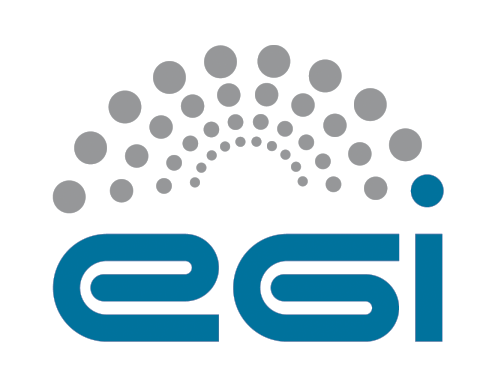 EGI-EngageiCOMCOT Web Portal User's GuideAbstractThis user guide describes the user interfaces of iCOMCOT Web Portal. iCOMCOT is a web portal services to simulate the entire lifespan of a tsunami, from its generation, propagation and runup/rundown on coastal regions, by the Cornell Multi-grid Coupled Tsunami Model (COMCOT).COPYRIGHT NOTICEThis work by Parties of the EGI-Engage Consortium is licensed under a Creative Commons Attribution 4.0 International License (http://creativecommons.org/licenses/by/4.0/). The EGI-Engage project is co-funded by the European Union Horizon 2020 programme under grant number 654142.DELIVERY SLIPDOCUMENT LOGTERMINOLOGYA complete project glossary is provided at the following page: http://www.egi.eu/about/glossary/     ContentsIntroduction	4Main Page	5Simulation Workflow	6Result Visualization	9IntroductioniCOMCOT is a web portal services to simulate the entire lifespan of a tsunami, from its generation, propagation and runup/rundown on coastal regions, by the Cornell Multi-grid Coupled Tsunami Model (COMCOT). iCOMCOT portal provides the ease-to-use web interface to simulate a tsunami event after defining only the local mechanism, simulation region and tidal stations, by hiding complex scientific configuration process. In addition, to speedup the simulation, iCOMCOT takes advantages of OpenMP computing model and distributed cloud resources over the e-Infrastructure.User only needs the web browser to access to the iCOMCOT web portal services. The following browsers are supported:Chrome 3+Firefox 3.5+Opera 12+Safari 4+Internet Explorer 8+Main PageFrom the main page, user could apply for a personal account or login to the services. Background and contact information of iCOMCOT web portal services could be also found at the iCOMCOT web homepage as in Figure 1. 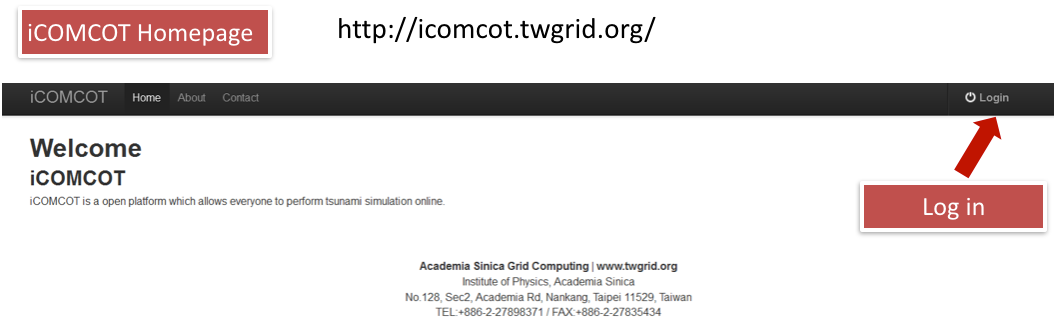 Figure 1. iCOMCOT Web Portal HomepageSimulation WorkflowAfter logging in, simulation starts from filling in parameters of focal mechanisms. Figure 2 shows an example of earthquake outside the east coast of Taiwan, an event of scale 7.1.example of earthquake outside the east coast of Taiwan, an event about scale 7.1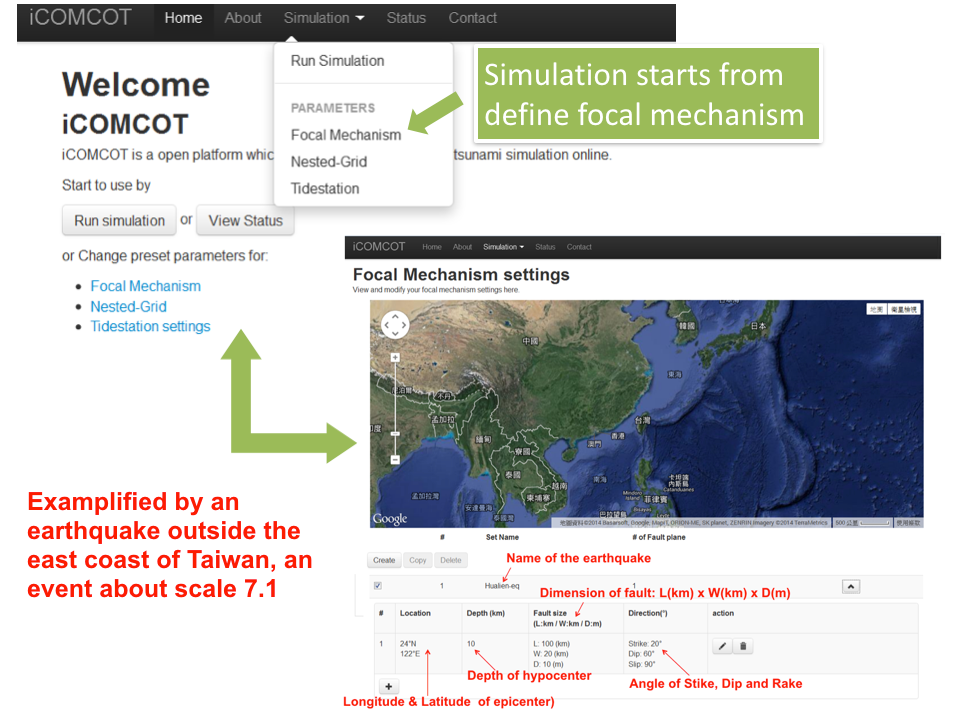 Figure 2. Define the focal mechanismThen, define simulation region of an event as Figure 3, and followed by defining the observation stations as Figure 4.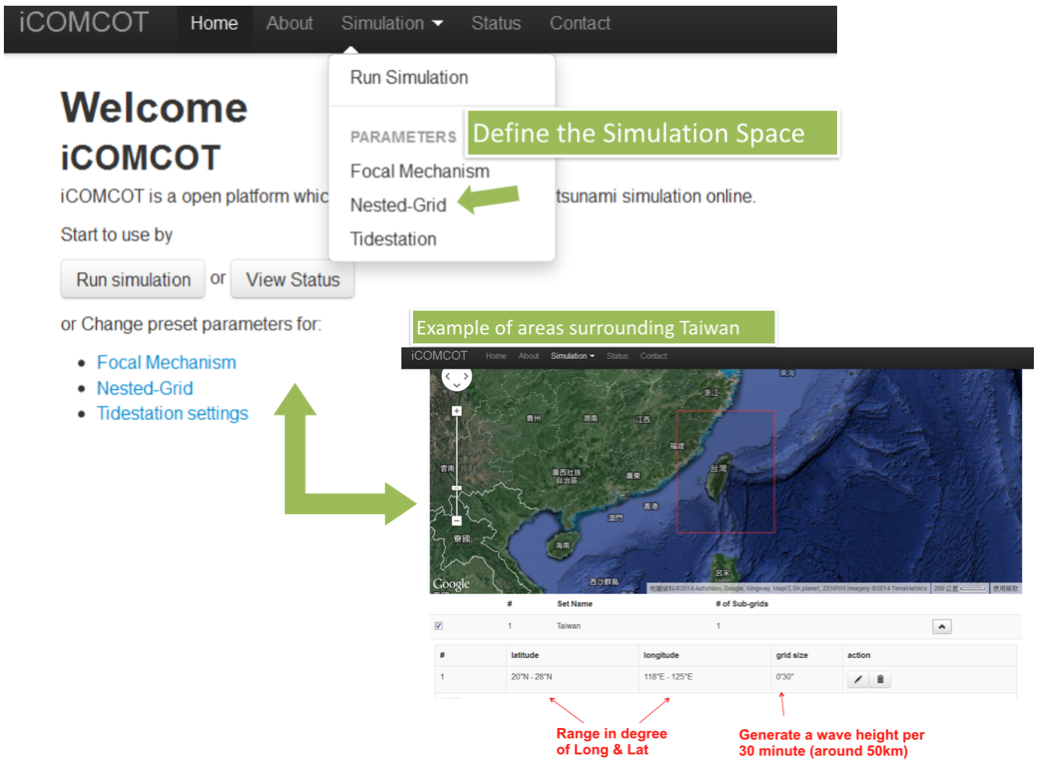 Figure 3. Define the Simulation Space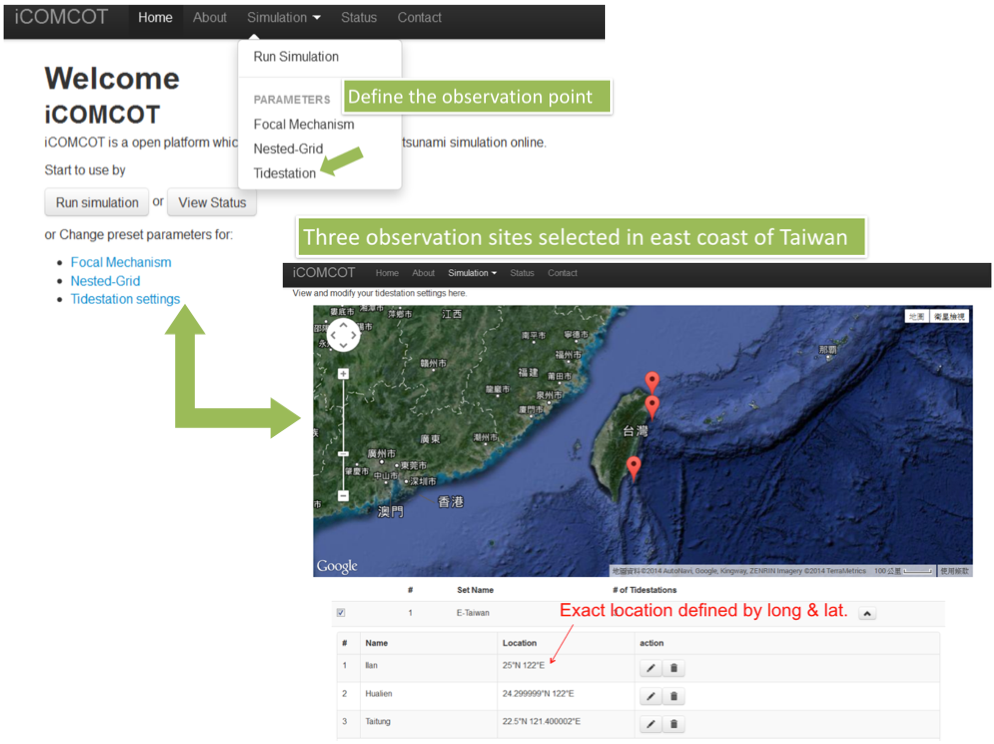 Figure 4. Define the Observation PointsWhen all these required parameters are set, then submit to simulation job to run.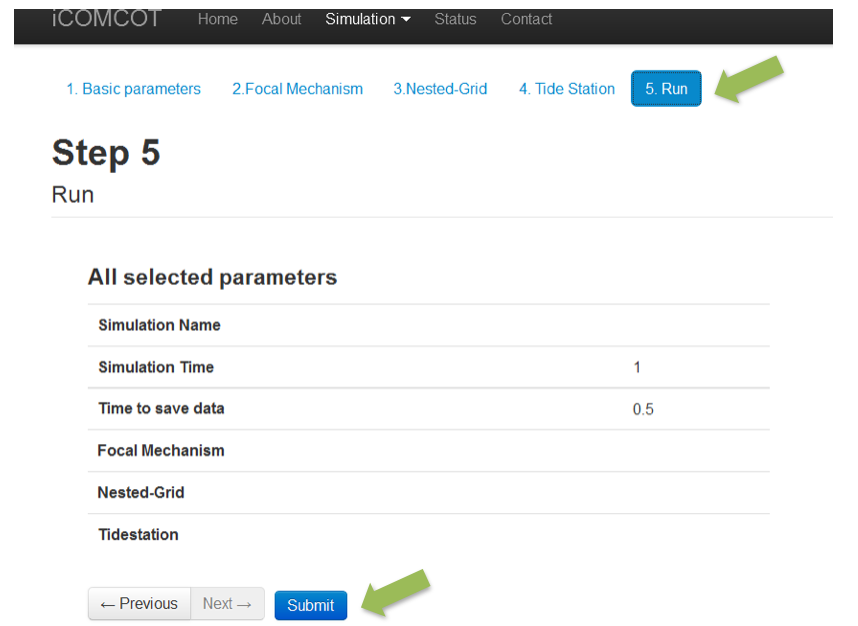 Figure 5. Job submissionJob status would be updated and checked at the web portal as Figure 6.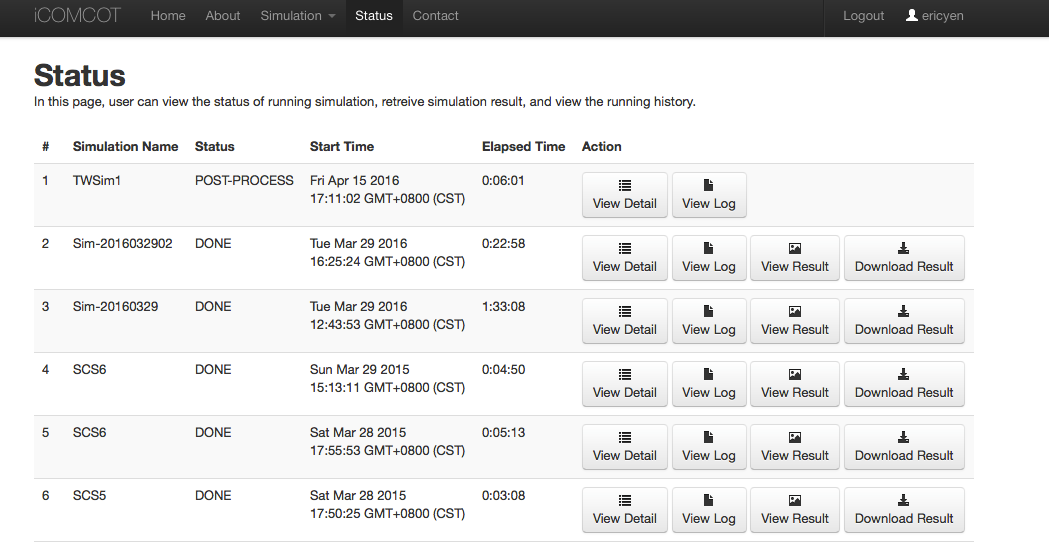 Figure 6. Job Status Check from the Web PortalResult VisualizationSimulation results include the initial surface, maximum wave height (Figure 7), wave height records in time series at each observation point (tide station)(Figure 8), wave propagation animation (Figure 9), and bathymetry (Figure 10). 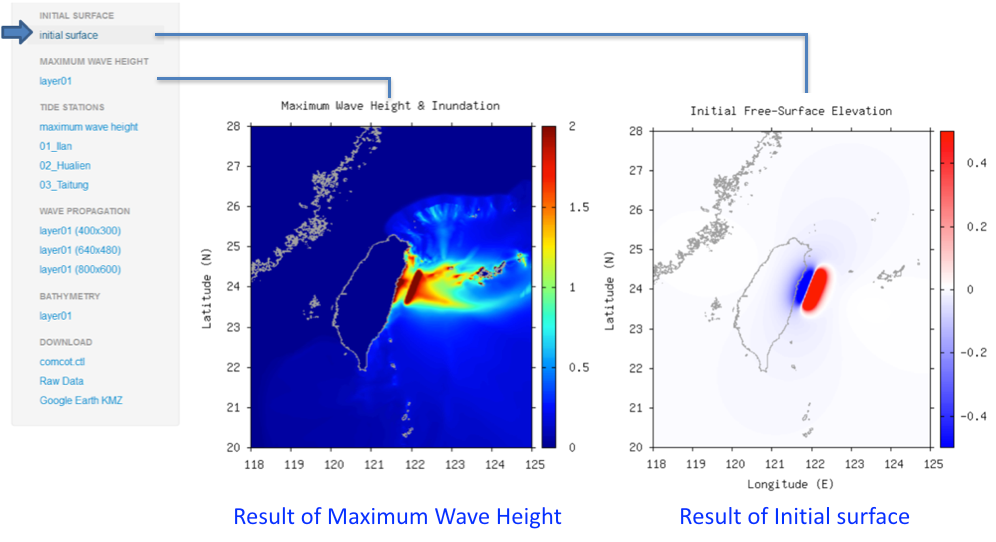 Figure 7. Results of Initial Surface and Maximum Wave Height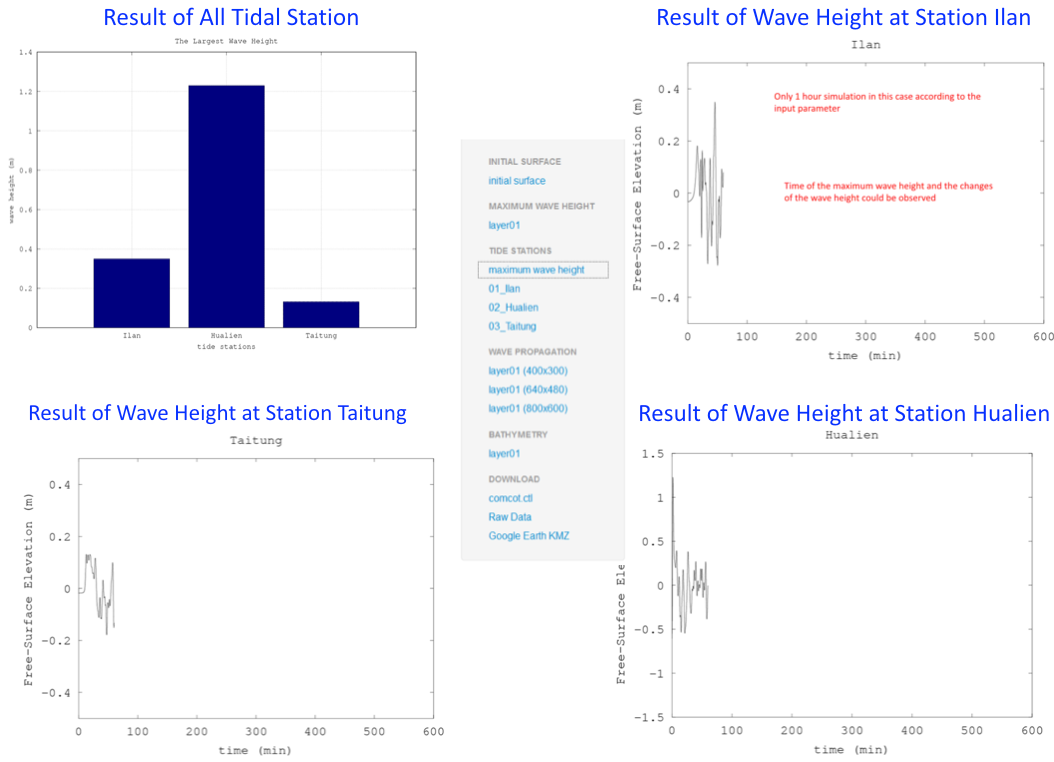 Figure 8. Result of Wave Height at Defined Observation Point (Tide Station)Figure 9. Wave Propagation Animation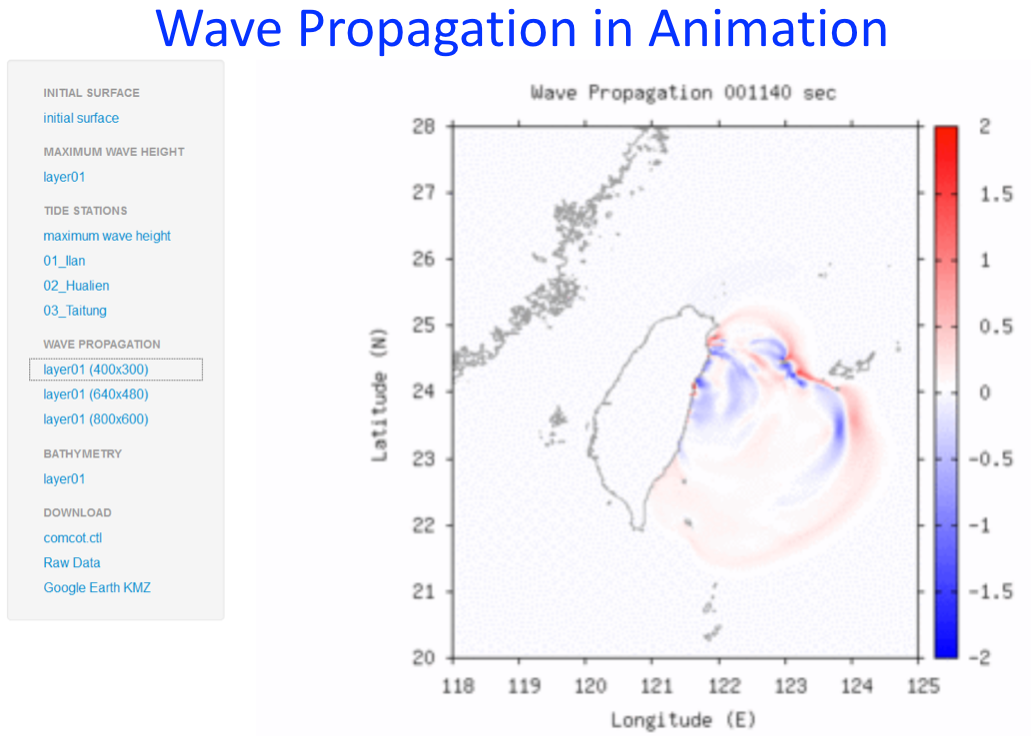 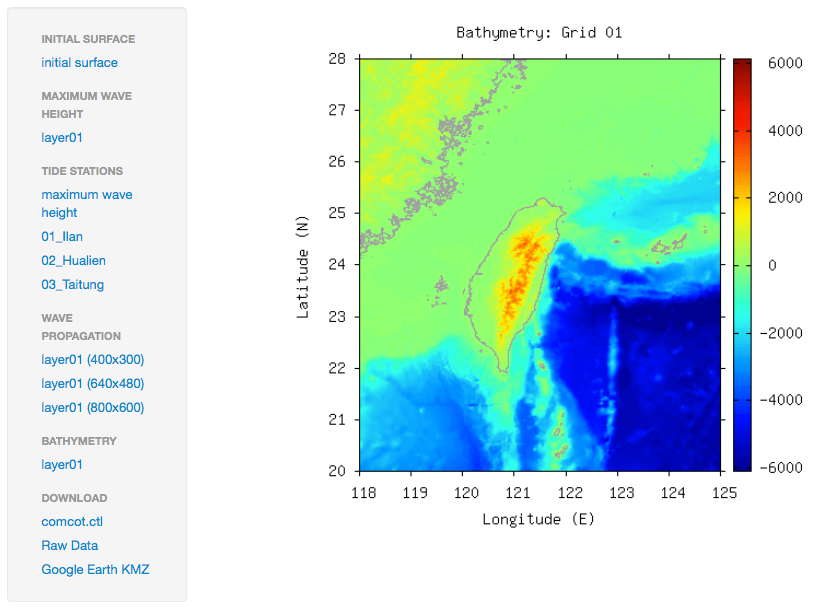 Figure 10. Bathymetric of Simulation SpaceDate14 April 2016ActivityWP6Lead PartnerASDocument StatusDRAFTDocument LinkNamePartner/ActivityDateFrom:Eric YenAS/WP614/04/16Moderated by:Reviewed byApproved by:IssueDateCommentAuthor/Partnerv0.114/04/16Document creationE. Yen/ AS......v.n